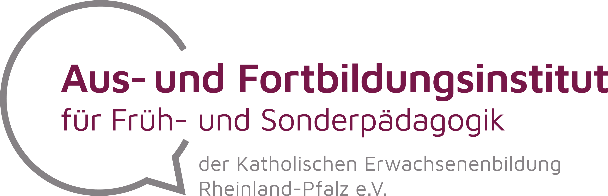 Berufstätigkeitsnachweis Nachweis über die hauptberufliche Tätigkeit in einer sozialpädagogischen oder sonderpädagogischen Einrichtung (Bitte in Druckbuchstaben gut leserlich ausfüllen.)________________________________________________________Frau / Herr________________________________________________________ (Name, Vorname)________________________________________________________ (Straße / PLZ / Ort)hat in unserer Einrichtung________________________________________________________ (Name der Einrichtung)________________________________________________________ (Anschrift der Einrichtung)als________________________________________________________ (Berufsbezeichnung)im Zeitraum vom _______________ bis______________________________ Stunden pro Woche gearbeitet.(Wochenarbeitszeit)______________________	_________________________________(Ort, Datum)	                                                         (Unterschrift)